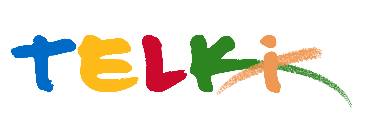 Telki Község Önkormányzata2089 Telki, Petőfi u.1.Telefon: (06) 26 920 801E-mail: hivatal@telki.huwww.telki.huELŐTERJESZTÉS A Képviselő-testület 2022. augusztus 29-i rendes ülésére Kodolányi János közösségi ház kulturális célú helyiségeinek bérleti díjárólA napirendet tárgyaló ülés dátuma: 			2022.augusztus 29. A napirendet tárgyaló ülés: 				Pénzügyi Bizottság, Képviselő-testület Előterjesztő: 						Deltai Károly polgármesterAz előterjesztést készítette: 				dr. Lack Mónika jegyző		 A napirendet tárgyaló ülés típusa: 			nyílt / zárt A napirendet tárgyaló ülés típusa:			rendes / rendkívüliA határozat elfogadásához szükséges többség típusát: egyszerű / minősített A szavazás módja: 					nyílt / titkos 1.Előzmények, különösen az adott tárgykörben hozott korábbi testületi döntések és azok végrehajtásának állása: -2. Jogszabályi hivatkozások: -3.Költségkihatások és egyéb szükséges feltételeket, illetve megteremtésük javasolt forrásai: -4. Tényállás bemutatása: A veszélyhelyzettel összefüggő átmeneti szabályokról szóló 2021. évi XCIX. törvény 147. § (1)-(2) bekezdése értelmében 2020. december 19. napjától 2022. június 30. napjáig a helyi önkormányzat által fenntartott költségvetési szerv által nyújtott szolgáltatásért megállapított díj mértéke nem lehet magasabb, mint ugyanazon díjnak 2020. december 18. napján hatályos és alkalmazandó mértéke.Telki község Önkormányzat képviselő-testületi 71/2020. (VIII. 31.) számú Önkormányzati határozatában szabályozta a Kodolányi János Közösségi Ház és Könyvtár helyiségeinek bérleti díjait.Az idei évben megemelkedett rezsiköltségek súlyosan érintik az önkormányzatokat. Minden önkormányzat próbál készülni az energia árának emelkedésére, de a tervezést szinte lehetetlenné teszi, hogy nagyon nehéz átlátni és pontosan tervezni az energiadíj növekedéssel. A Közösségi ház esetében az energia felhasználás mértékében a jelenlegi információk alapján a rezsiköltségek emelése előreláthatólag közel 2.000.000.- Ft összegű rezsiköltség többletet eredményez.Emiatt elkerülhetetlen a jelenlegi bérleti díjak módosítása.A módosítás az egyes díjtételek megemelésére tesz javaslatot különböző mértékben.Az ingyenes teremhasználók körében (akik heti rendszerességgel használják a helyiségeket akár több órás időszakban is) a rezsi költség kifizetésére tesz javaslatot. Ennek mértéke fűtési szezonban: 1.500 Ft+Áfa/óra, egyéb időszakban 1.000 Ft+Áfa/óraAz ingyenes teremhasználók, akik heti rendszerességgel használják Telki Nőikar: 2-2,5 óra (nagyterem)	Társasjáték klub heti 5-6 óra (kisterem)  Telki, 2022. augusztus 25.												Deltai Károly												polgármesterTelki község Önkormányzat Képviselő-testülete …… /2022. (…...) Önkormányzati határozataA Kodolányi János Közösségi ház és könyvtár helyiségeinek hasznosításárólTelki község Képviselő-testülete úgy határoz, hogy az 1. számú mellékletében határozza meg a Kodolányi János Közösségi ház és könyvtár helyiségeinek bérleti díját. Az 1. számú Melléklet jelen határozat elválaszthatatlan részét képezi. Jelen határozat hatályba lépésével egyidejűleg hatályát veszti Telki község Önkormányzat képviselő-testületének 71/2020.(VIII.31.) Önkormányzati határozata.1.számú mellékletTéli időszaknak ( Fűtési időszak ) a november, december és január hónapokat számítanakAz ingyenes teremhasználók körében (akik heti rendszerességgel használják) a rezsi költség mértéke:	Fűtési szezon: 1.500 Ft+Áfa/óra, egyéb időszak 1.000 Ft+Áfa/óraÉtel- és italfogyasztásból származó extrém szennyeződés esetén minimum 25.000,- Ft, indokolt esetben egyedi kalkuláció alapján további takarítási felár számítható fel. • Teremhasználat kizárólag aláírt terembérleti szerződés megkötése mellett lehetséges. • Kedvezményes, ill. térítésmentes teremhasználat Kt. határozat alapján. 51/2020. (VI.30.) Önkormányzati határozata a Kodolányi János Közösségi Ház és Könyvtár helyiséghasználatáról. • A sörpadok bérlésére szabad kapacitás erejéig van lehetőség. A sörpadok el- és visszaszállítása az intézmény nyitvatartási idejében történik.Határidő: azonnalFelelős: intézményvezetőTEREM / HELYISÉG MEGNEVEZÉSEÁR / ÓRATELJES NAP (8 óra felett vagy maximum)– egy óra kedvezményTELJES NAP (8 óra felett vagy maximum)– egy óra kedvezményKEDVEZMÉNYESÁR /ÓRA kedvezményKEDVEZVÉNYES TELJES NAP(8 óra felett vagy  kedvezményPajta 12.000 /12.50084.00084.0008.000 / 10.00056.000 /65.000Nagyterem 10.000 /10.50070.00070.0006.000 /7.00042.000 /52.000Nagyterem (minimum heti 2 órás bérlés esetén) 8.000 /8.5005.000 /5.800Kisterem 6.000 /6.50042.00042.0003.500 /4.00024.500 /26.000Kisterem (minimum heti 2 órás bérlés esetén) 5.000 /5.5003.000 /3.500Kisterem  10 fő alatti foglalkozások (minimum heti 2 órás tartós bérlés esetén) 3.500 /4.0002.000 /2.500Kisterem  10 fő alatti foglalkozások (minimum heti 5 órás bérlés esetén) 3.000 /3.5001.800 /2.200Büfé 10.000 / alkalom10.000 / alkalom5.000 / alkalom/8.000Folyosó  5.00035.00035.0003.000 /4.00021.000  Udvar (termek nélkül, mellékhelyiség a Pajtában, kemence használata saját, hozott tűzifával)5.000/6.00035.00035.0002.500/5.00017.500 /40.000Teljes komplexum (zenéstáncos rendezvény pl. lakodalom, bál, születésnap, stb.)35.000 Ft/óra300.000 /350.000300.000 /350.00028.000/óra200.000 /280.000Pajta ( zenés- táncos rendezvény pl.lakodalom, bál, születésnap, stb.)16.000/óratélen: 20.000150.000 /160.000télen: 200.000150.000 /160.000télen: 200.00013.000/óra100.000 /130.000télen: 170.000Közösségi Ház (zenés-táncos rendezvény pl.lakodalom, bál, születésnap, stb.)Ha nem egész napos a bérlés:25.000 Ft180.000/250.000180.000/250.00018.000/óra120.000/180.000Külső szervezésű előadás, koncertA bérleti díj vagy a bevétel 25%-aTEREM / HELYISÉG MEGNEVEZÉSE ÁR/ALKALOM Kisterem/Házasságkötés 10.000/alkalom Nagyterem/Házasságkötés 20.000/alkalom Projektor 5.000 / alkalom 5.000 / alkalom 3.000 / alkalom Képfüggesztő rendszer, paraván - - Hang- és fénytechnika I. kategória: alaptechnika: 1 mikrofon, zene bejátszása  térítésmentes II. kategória: teljes hang-és fénytechnika technikusi közreműködéssel 40.000 III. kategória teljes- hang és fénytechnika külső technikus bevonásával egyedi árajánlat alapján Sörpad garnitúra 1.500 / db /2.000+ÁFA1200 / db /1.600+ÁFA